A.S. Environmental Justice Alliance MINUTES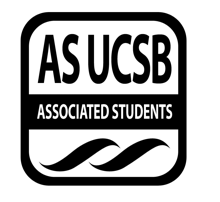 Associated Students DATE: 2/24/2022LOCATION:	Email vote                      Minutes/Actions recorded by: CALL TO ORDER: A. MEETING BUSINESSRoll Call Acceptance of Attendance and Excused Absences MOTION/SECOND: Motion Language: ACTION: consentAcceptance of Proxies B. PUBLIC FORUM/CHECK-INCheck in: Public Forum:AnnouncementsREPORTS   Advisor’s Report: i. No updates Chair(s) Lizzy Mau (Cochair)Landry Guillen (Cochair) Member Report(s) Julia Park (Publicity)Jwan Haddad (Campaign) Asia Juarez (Campaign)Asata Spencer-Gaillard (Campaign)	i. Visala Tallavarjula (Campaign)i. Gilberto Murillo (Student Affairs)Pamela Linares Gutierrez (Community Affairs) Sofia Carigma (​​Admin Coordinator)Eliana Stone (Treasurer)Saul Ventura and Naomi Charlet (EAB Liaisons)Hannah Lee and April Zhang (Senate liaisons)i. Group Project Report (s)ACCEPTANCE of ACTION SUMMARY/MINUTESApproval of our Action Summary/Minutes from: 3/7/2022MOTION/SECOND: Motion Language: ACTION: ACCEPTANCE of AGENDA/CHANGES to AGENDA MOTION/SECOND: Motion Language: ACTION: ACTION ITEMS  F-1 Old Business:  A) MOTION/SECOND:Motion Language: ACTION: consentF-2 New Business: A) MOTION/SECOND: Landry/ElianaMotion Language: motion to pass $300 (50% of which will be covered by AS SCORE in a journal entry) for masks for the COVID-19 Town HallACTION: CONSENTDISCUSSION ITEMS REMARKSADJOURNMENTMOTION/SECOND: Lizzy/LandryMotion Language: Motion to adjourn meeting at 6:36pmACTION: ConsentNameNote: absent (excused/not excused)arrived late (time)departed early (time)proxy (full name)NameNote:absent (excused/not excused)arrived late (time)departed early (time)proxy (full name)Landry Guillen (Cochair)presentPamela Linares-Gutierrez (Community Chair)presentLizzy Mau (Cochair)presentSofia Carigma (Admin Coordinator)present(Publicity Chair)vacantEliana Stone (Treasurer)presentJulia Park (Publicity Chair)present(HRB Liaison)vacantJwan Haddad (Campaign Chair)presentSaul Ventura/Naomi Charlet (EAB Liaisons)absent/presentAsia Juarez (Campaign Chair)presentSarah Siedschlag (Advisor)presentAsata Spencer-Gaillard (Campaign Chair)presentHannah Lee (Senate liaison)presentVisala Tallavarjula (Campaign Chair)presentApril Zhang (Senate liaison)absentGilberto Murillo(Student Affairs)present